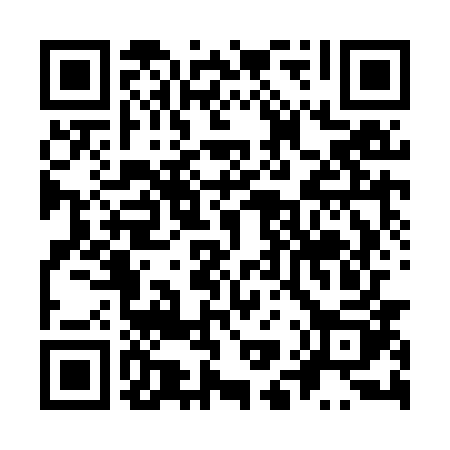 Prayer times for Skolimow Roguziec, PolandMon 1 Apr 2024 - Tue 30 Apr 2024High Latitude Method: Angle Based RulePrayer Calculation Method: Muslim World LeagueAsar Calculation Method: HanafiPrayer times provided by https://www.salahtimes.comDateDayFajrSunriseDhuhrAsrMaghribIsha1Mon4:036:0412:335:007:048:582Tue4:006:0112:335:017:069:003Wed3:575:5912:335:037:089:024Thu3:545:5712:335:047:099:055Fri3:515:5412:325:057:119:076Sat3:485:5212:325:067:139:097Sun3:455:5012:325:087:159:128Mon3:425:4712:315:097:169:149Tue3:395:4512:315:107:189:1710Wed3:365:4312:315:117:209:1911Thu3:325:4112:315:127:219:2212Fri3:295:3812:305:147:239:2413Sat3:265:3612:305:157:259:2714Sun3:235:3412:305:167:279:2915Mon3:205:3212:305:177:289:3216Tue3:165:3012:295:187:309:3517Wed3:135:2712:295:197:329:3718Thu3:105:2512:295:217:349:4019Fri3:075:2312:295:227:359:4320Sat3:035:2112:285:237:379:4521Sun3:005:1912:285:247:399:4822Mon2:565:1712:285:257:409:5123Tue2:535:1512:285:267:429:5424Wed2:495:1312:285:277:449:5725Thu2:465:1012:285:287:4610:0026Fri2:425:0812:275:297:4710:0327Sat2:395:0612:275:307:4910:0628Sun2:355:0412:275:317:5110:0929Mon2:315:0212:275:337:5210:1230Tue2:275:0112:275:347:5410:16